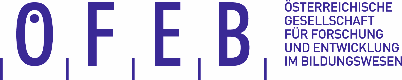 Die Österreichische Gesellschaft für Forschung und Entwicklung im Bildungswesen (ÖFEB) und die Pädagogische Hochschule Vorarlberg laden Sie in Kooperation mit den Hochschulen des Verbunds LEHRERiNNENBILDUNG WEST ein, dem Call der Emerging Researchers der ÖFEB zu folgen und im Rahmen der Pre-Conference Forschungsvorhaben bzw. Qualifikationsarbeiten zu präsentieren. Am Programm stehen der Impulsvortrag „The journey goes on - von der Diss zur Habil: Ressourcen, Chancen und Herausforderungen für Emerging Researchers“ von Assoc. Prof. Mag. Dr. Stefan Zehetmeier (Universität Klagenfurt) am Mittwoch um 9:00 Uhr und  forschungsmethodische Panels am Dienstagnachmittag und Mittwochvormittag, in denen aktuelle Dissertations- und Forschungsprojekte vorgestellt und unter der Leitung von Expertinnen und Experten diskutiert werden mit dem Ziel des Austauschs und der Vernetzung.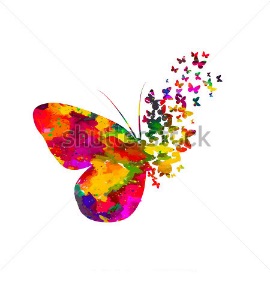 Pre-Conference 2017im Vorfeld des ÖFEB-Kongresses 2017 in VorarlbergBildung: leistungsstark . chancengerecht . inklusiv?
19. September 2017, Check-In ab 13:00 Uhr 
bis 20. September 2017, 12:00 UhrAnmeldung - Call for PapersBitte senden Sie das ausgefüllte Formular im Word-Format 
bis spätestens 24. April 2017 an eine der folgenden Mailadressen: 
silvia.kopp-sixt@phst.at oder julia.zuber@jku.at danke!Organisatorische Hinweise: Sie werden bis 12. Juni 2016 über eine etwaige Annahme oder Ablehnung Ihres Beitrags verständigt. Die Teilnahme am Programm der Pre-Conference ist kostenlos. Verpflegung wird nicht zur Verfügung gestellt, weiters können Reise- und Aufenthaltskosten nicht refundiert werden. 
Im Anschluss an die Pre-Conference laden wir Sie zur Teilnahme am ÖFEB-Kongress 2017 ein und möchten insbesondere Nachwuchsforscher/innen einladen, dem Call der Hauptkonferenz folgend zum Tagungsthema passende, geplante, in Durchführung befindliche bzw. bereits vorliegende Befunde als Poster in einer Poster-Session vorzustellen. Weitere Informationen dazu (Anmeldung, Kongressgebühren für Studierende usw.) finden Sie auf der Kongresswebsite: www.oefeb2017.atWir freuen uns auf Sie!Silvia Kopp-Sixt (Pädagogische Hochschule Steiermark, Graz) 
& Julia Zuber (Johannes-Kepler-Universität, Linz)Juli 2016ANMELDUNG für die PRE-CONFERENCE 2017 
ÖFEB (ER)O Ich möchte an der Pre-Conference teilnehmen. Bitte wählen Sie:O Ich reiche einen eigenen Beitrag für die Pre-Conference ein. 
  (siehe Antragsformular auf der nächsten Seite)O Ich reiche keinen eigenen Beitrag für die Pre-Conference ein.Danke!Name, Vorname, akad. Titel: Institution: Straße, Hausnummer, Postleitzahl, Ort, Land: Telefonnummer: E-Mail: Ich bin:  ÖFEB-Mitglied, Sektion(en): ________________________________ Mitglied des ÖFEB-Netzwerkes der Emerging Researchers (ER) Nichtmitglied Ich möchte in den Mailverteiler des Newsletters der Emerging Researchers aufgenommen werden.     Mailadresse:BEITRAGSANMELDUNG für die PRE-CONFERENCE 2017 ÖFEB (ER)Titel des Beitrags:Abstract (max. 300 Wörter; keine Formatierungen außer Absatzmarken):Literaturangaben (max. 5; Format gemäß APA-Style):Ergänzende Anmerkungen: Keywords (3-5 zentrale Begriffe):